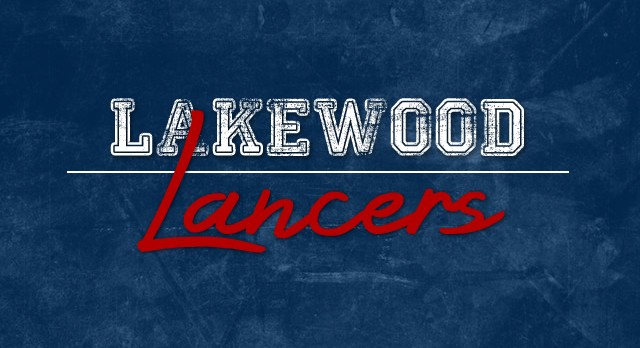 TopicDescriptionTimingContactParent/Community GroupsParent/Community GroupsParent/Community GroupsParent/Community GroupsLakewood Education FoundationNon-profit group that supports students in career and college readiness.Monthly meetings & school event supportCassie Kane ckane@kanelearning.comPFOParent & Faculty OrganizationSherrie Poling sherriepoling@gmail.comGet On TrackCareer and College Readiness support at the High School – resource room staffed by volunteers. During the school dayHolly Grahamhgraham@harttech.comAcademicsAcademicsAcademicsAcademicsCareer Event6th grade event that allows students to learn about a variety of careers – new event this year – need help planning, preparing and executingMonthly planning meeting and event day during schoolJulia Raymondjmraymond@laca.orgProject Based LearningCreating and supporting projects that help students learn classroom content in a deeper wayDuring the school dayJessica Fryjfry@laca.orgReality Store EventEvent where 7th and 8th graders learn the “true cost of living” by making budget choices based on an assigned career, salary, etc.½ day in May Cassie Kaneckane@kanelearning.comReality Store Classroom Sessions2 classes students attend prior to the event. Requires strong facilitation skills and some preparation.2 – ½ days in MayCassie Kaneckane@kanelearning.comSTAR (formerly Academic Assist)Learning centers that develop critical thinking, application of knowledge and problem solving skills.During the school dayJeanine Fairburnrfairburn@laca.orgSTAR ReadingReading 1:1 or 1:2 with students7th or 8th periodsJeanine Fairburn rfairburn@laca.orgTitanic Unit Expert in Titanic or large boats to connect with students2nd 9 weeks, during schoolMelisa Hatemmhatem@laca.orgTutoringWorking with students who need support in a particular subjectAfter schoolJulia Raymondjmraymond@laca.orgSTEM (Science, Technology, Engineering, Math)STEM (Science, Technology, Engineering, Math)STEM (Science, Technology, Engineering, Math)STEM (Science, Technology, Engineering, Math)Future CitySTEM competition Sept – Jan Wed after school – 4:30Pamela Hundley phundley@laca.orgRoboticsDawn Villaresdvillares@laca.orgScience Fair6th grade science fair preparation, planning, etc.Debbie Coffeydcoffey@laca.orgSTEAM Team (Land Lab)Sept – April Thurs after school – 4:30Lisa Hawthornlhawthorn@laca.orgTech ChallengeDawn Villaresdvillares@laca.orgStudent LeadershipStudent LeadershipStudent LeadershipStudent LeadershipNational Jr Honor SocietyNational Jr Honor SocietyAfter schoolJeanine Fairburn rfairburn@laca.orgStudent CouncilStudent government for all gradesAfter school 2nd Tuesday of each monthPamela Hundley phundley@laca.orgArt & Fine ArtsArt & Fine ArtsArt & Fine ArtsArt & Fine ArtsArt ClubPam Swartpswart@laca.orgBandRob Caldwell rmcaldwell@laca.orgChoirRyan Grubb rgrubb@laca.orgDramaMartha Ficklemfickle@laca.orgAthleticsAthleticsAthleticsAthleticsAthleticsRex Sponhaltzrsponhaltz@laca.org